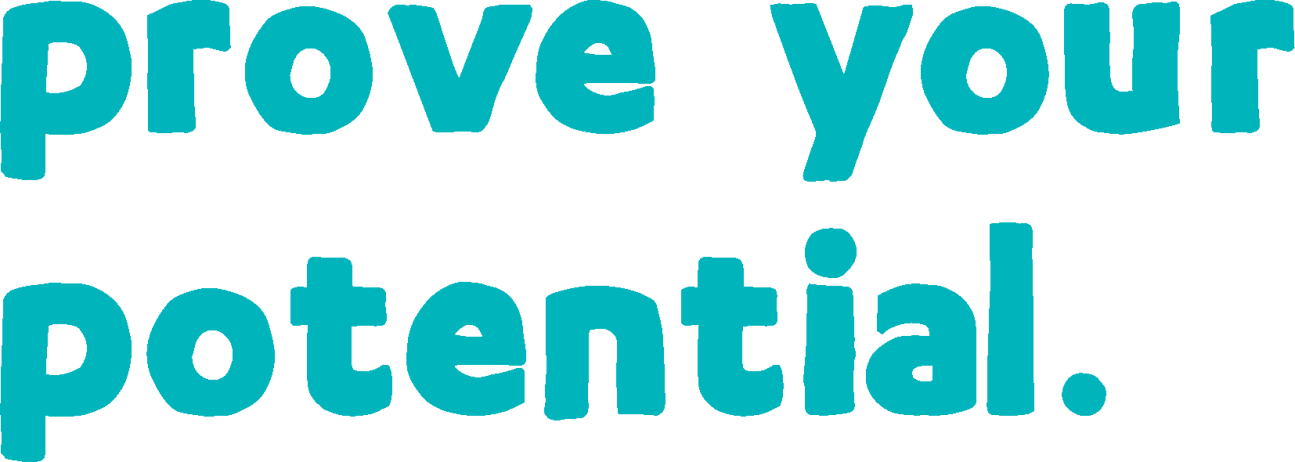 NCFE Level 2 Award in Instructing Suspension Training (603/3937/8)Statement of authenticityLearner name:		Centre number:		Centre name:		SignaturesLearner:		 Date: 	Tutor/Assessor:		 Date: 	Internal Quality Assurer (IQA)*: 	 Date: 	External Quality Assurer (EQA)*: 	 Date: 	* For completion if part, or all, of the evidence has been sampled by the Internal and/or External Quality Assurer Unit 01 Planning suspension training sessions (D/617/4025)Learning outcome 1You will: Understand the benefits, uses and principles of suspension trainingYou must:Learning outcome 2You will: Understand the health and safety considerations for suspension training sessionsYou must:Learning outcome 3You will: Understand the techniques to use in suspension training sessionsYou must:Learning outcome 4You will: Be able to plan a safe and effective suspension training sessionYou must:Learning outcome 5You will: Understand how to instruct safe and effective suspension training sessionsYou must:Unit 02 Instructing suspension training sessions (H/617/4026)Learning outcome 1You will: Be able to prepare for a suspension training sessionYou must:Learning outcome 2You will: Be able to prepare participants for a suspension training sessionYou must:Learning outcome 3You will: Be able to deliver a safe and effective suspension training sessionYou must:Learning outcome 4You will: Be able to evaluate and reflect on a suspension training sessionYou must:1.1 Identify the component parts of suspension training devices1.1 Identify the component parts of suspension training devicesWhat have you done to show this?  Location of evidence (eg hyperlink/portfolio page number)IQA/EQA feedback IQA/EQA feedback 1.2 Describe the benefits of suspension training  1.2 Describe the benefits of suspension training  What have you done to show this?  Location of evidence (eg hyperlink/portfolio page number)IQA/EQA feedback IQA/EQA feedback 1.3 Explain the role of suspension devices in functional training  1.3 Explain the role of suspension devices in functional training  What have you done to show this?  Location of evidence (eg hyperlink/portfolio page number)IQA/EQA feedback IQA/EQA feedback 1.4 Describe the training effects from suspension training  1.4 Describe the training effects from suspension training  What have you done to show this?  Location of evidence (eg hyperlink/portfolio page number)IQA/EQA feedback IQA/EQA feedback 2.1 Explain the safety considerations relating to suspension training sessions, including:environment equipment participants2.1 Explain the safety considerations relating to suspension training sessions, including:environment equipment participantsWhat have you done to show this?  Location of evidence (eg hyperlink/portfolio page number)IQA/EQA feedback IQA/EQA feedback 2.2 Explain the potential risks to participants and the precautions to take2.2 Explain the potential risks to participants and the precautions to takeWhat have you done to show this?  Location of evidence (eg hyperlink/portfolio page number)IQA/EQA feedback IQA/EQA feedback 2.3 Describe possible contraindications to suspension training2.3 Describe possible contraindications to suspension trainingWhat have you done to show this?  Location of evidence (eg hyperlink/portfolio page number)IQA/EQA feedback IQA/EQA feedback 3.1 Describe how suspension training can be incorporated into other training sessions3.1 Describe how suspension training can be incorporated into other training sessionsWhat have you done to show this?  Location of evidence (eg hyperlink/portfolio page number)IQA/EQA feedback IQA/EQA feedback 3.2 Describe exercises/movements performed using a suspension trainer3.2 Describe exercises/movements performed using a suspension trainerWhat have you done to show this?  Location of evidence (eg hyperlink/portfolio page number)IQA/EQA feedback IQA/EQA feedback 3.3 Identify methods of varying intensity3.3 Identify methods of varying intensityWhat have you done to show this?  Location of evidence (eg hyperlink/portfolio page number)IQA/EQA feedback IQA/EQA feedback 3.4 Explain the importance of correct technique when using a suspension trainer3.4 Explain the importance of correct technique when using a suspension trainerWhat have you done to show this?  Location of evidence (eg hyperlink/portfolio page number)IQA/EQA feedback IQA/EQA feedback 4.1 Plan aims and objectives of the session4.1 Plan aims and objectives of the sessionWhat have you done to show this?  Location of evidence (eg hyperlink/portfolio page number)IQA/EQA feedback IQA/EQA feedback 4.2 Plan the equipment and the training environment4.2 Plan the equipment and the training environmentWhat have you done to show this?  Location of evidence (eg hyperlink/portfolio page number)IQA/EQA feedback IQA/EQA feedback 4.3 Plan the structure and content of the suspension training session  4.3 Plan the structure and content of the suspension training session  What have you done to show this?  Location of evidence (eg hyperlink/portfolio page number)IQA/EQA feedback IQA/EQA feedback 4.4 Plan exercise adaptations, alternatives and modifications4.4 Plan exercise adaptations, alternatives and modificationsWhat have you done to show this?  Location of evidence (eg hyperlink/portfolio page number)IQA/EQA feedback IQA/EQA feedback 5.1 Explain the importance of correct demonstrations and clear instruction5.1 Explain the importance of correct demonstrations and clear instructionWhat have you done to show this?  Location of evidence (eg hyperlink/portfolio page number)IQA/EQA feedback IQA/EQA feedback 5.2 Describe ways to observe and monitor performance5.2 Describe ways to observe and monitor performanceWhat have you done to show this?  Location of evidence (eg hyperlink/portfolio page number)IQA/EQA feedback IQA/EQA feedback 5.3 Explain ways to correct and reinforce technique5.3 Explain ways to correct and reinforce techniqueWhat have you done to show this?  Location of evidence (eg hyperlink/portfolio page number)IQA/EQA feedback IQA/EQA feedback 5.4 Explain ways to engage and motivate participants during suspension training sessions5.4 Explain ways to engage and motivate participants during suspension training sessionsWhat have you done to show this?  Location of evidence (eg hyperlink/portfolio page number)IQA/EQA feedback IQA/EQA feedback 1.1 Prepare self for a suspension training session1.1 Prepare self for a suspension training sessionWhat have you done to show this?  Location of evidence (eg hyperlink/portfolio page number)IQA/EQA feedback IQA/EQA feedback 1.2 Prepare the environment for a suspension training session1.2 Prepare the environment for a suspension training sessionWhat have you done to show this?  Location of evidence (eg hyperlink/portfolio page number)IQA/EQA feedback IQA/EQA feedback 1.3 Prepare the equipment for a suspension training session1.3 Prepare the equipment for a suspension training sessionWhat have you done to show this?  Location of evidence (eg hyperlink/portfolio page number)IQA/EQA feedback IQA/EQA feedback 2.1 Welcome and make participants feel at ease2.1 Welcome and make participants feel at easeWhat have you done to show this?  Location of evidence (eg hyperlink/portfolio page number)IQA/EQA feedback IQA/EQA feedback 2.2 Carry out pre-exercise screening with participants2.2 Carry out pre-exercise screening with participantsWhat have you done to show this?  Location of evidence (eg hyperlink/portfolio page number)IQA/EQA feedback IQA/EQA feedback 2.3 Instruct participants in the correct use of the suspension training equipment2.3 Instruct participants in the correct use of the suspension training equipmentWhat have you done to show this?  Location of evidence (eg hyperlink/portfolio page number)IQA/EQA feedback IQA/EQA feedback 2.4 Provide key safety information to participants2.4 Provide key safety information to participantsWhat have you done to show this?  Location of evidence (eg hyperlink/portfolio page number)IQA/EQA feedback IQA/EQA feedback 3.1 Provide an introduction to the suspension training session3.1 Provide an introduction to the suspension training sessionWhat have you done to show this?  Location of evidence (eg hyperlink/portfolio page number)IQA/EQA feedback IQA/EQA feedback 3.2 Explain the importance of correct posture and core stability3.2 Explain the importance of correct posture and core stabilityWhat have you done to show this?  Location of evidence (eg hyperlink/portfolio page number)IQA/EQA feedback IQA/EQA feedback 3.3 Deliver a safe and effective suspension training session, to include: warm-upmain training componentcool-down and stretches3.3 Deliver a safe and effective suspension training session, to include: warm-upmain training componentcool-down and stretchesWhat have you done to show this?  Location of evidence (eg hyperlink/portfolio page number)IQA/EQA feedback IQA/EQA feedback 3.4 Give clear instructions and correct demonstrations of suspension exercises3.4 Give clear instructions and correct demonstrations of suspension exercisesWhat have you done to show this?  Location of evidence (eg hyperlink/portfolio page number)IQA/EQA feedback IQA/EQA feedback 3.5 Manage the class safely and effectively3.5 Manage the class safely and effectivelyWhat have you done to show this?  Location of evidence (eg hyperlink/portfolio page number)IQA/EQA feedback IQA/EQA feedback 3.6 Demonstrate a range of effective verbal/non-verbal communication techniques3.6 Demonstrate a range of effective verbal/non-verbal communication techniquesWhat have you done to show this?  Location of evidence (eg hyperlink/portfolio page number)IQA/EQA feedback IQA/EQA feedback 3.7 Provide motivation and encouragement to participants throughout the session3.7 Provide motivation and encouragement to participants throughout the sessionWhat have you done to show this?  Location of evidence (eg hyperlink/portfolio page number)IQA/EQA feedback IQA/EQA feedback 3.8 Manage the overall session timings3.8 Manage the overall session timingsWhat have you done to show this?  Location of evidence (eg hyperlink/portfolio page number)IQA/EQA feedback IQA/EQA feedback 3.9 Conclude the session and leave the environment in a safe, suitable condition, ready for further use3.9 Conclude the session and leave the environment in a safe, suitable condition, ready for further useWhat have you done to show this?  Location of evidence (eg hyperlink/portfolio page number)IQA/EQA feedback IQA/EQA feedback 4.1 Provide feedback to participants on their performance during the session4.1 Provide feedback to participants on their performance during the sessionWhat have you done to show this?  Location of evidence (eg hyperlink/portfolio page number)IQA/EQA feedback IQA/EQA feedback 4.2 Gain feedback from participants about the suspension training session4.2 Gain feedback from participants about the suspension training sessionWhat have you done to show this?  Location of evidence (eg hyperlink/portfolio page number)IQA/EQA feedback IQA/EQA feedback 4.3 Evaluate the session and reflect on own performance4.3 Evaluate the session and reflect on own performanceWhat have you done to show this?  Location of evidence (eg hyperlink/portfolio page number)IQA/EQA feedback IQA/EQA feedback 4.4 Plan improvements for personal performance and future sessions4.4 Plan improvements for personal performance and future sessionsWhat have you done to show this?  Location of evidence (eg hyperlink/portfolio page number)IQA/EQA feedback IQA/EQA feedback 